15.06 2020 Język angielski – klasa I- IIITopic: In the town - consolidationTemat: W mieście - utrwalenieA oto słownictwo do utrwalenia. Naucz się tego słownictwa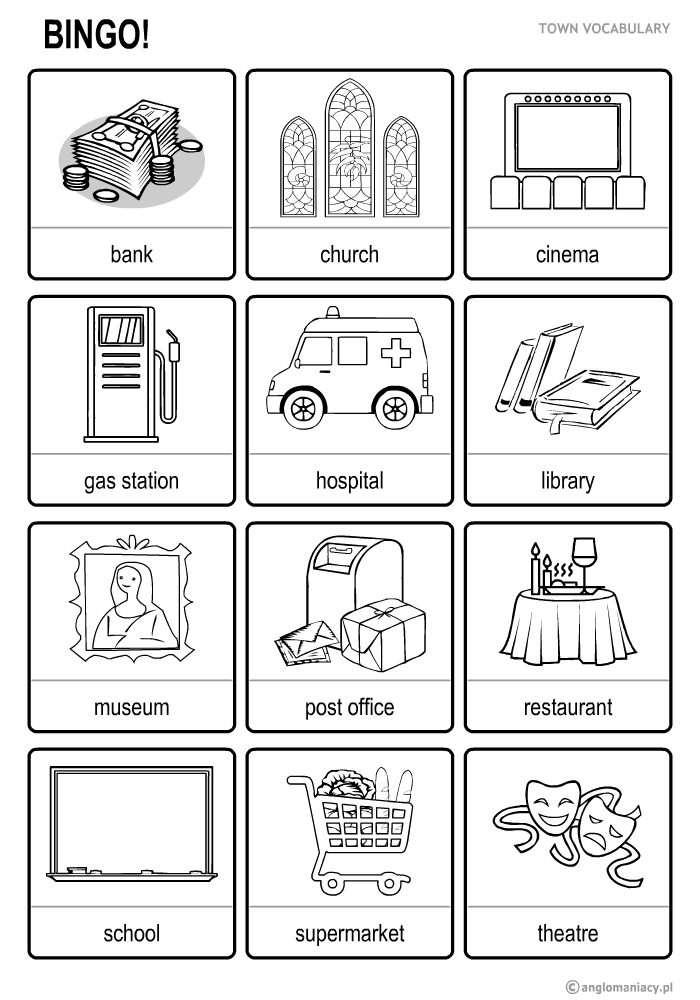 Zadanie 1Połącz obrazki z podpisem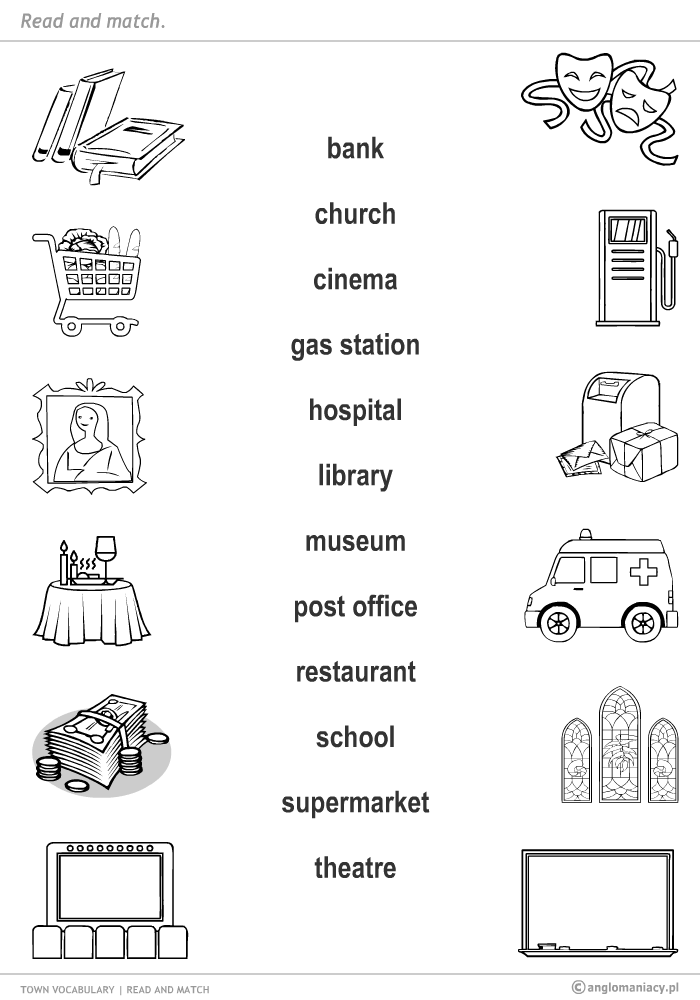 Zadanie 2Uzupełnij brakujące litery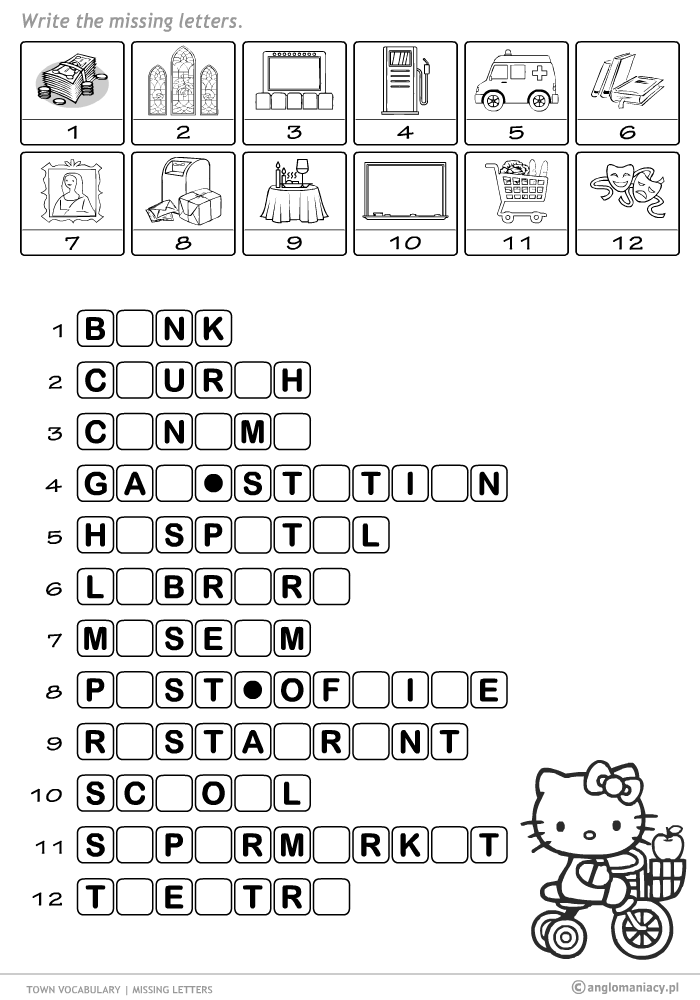 Zadanie 3 Znajdź poniższe wyrazy w diagramie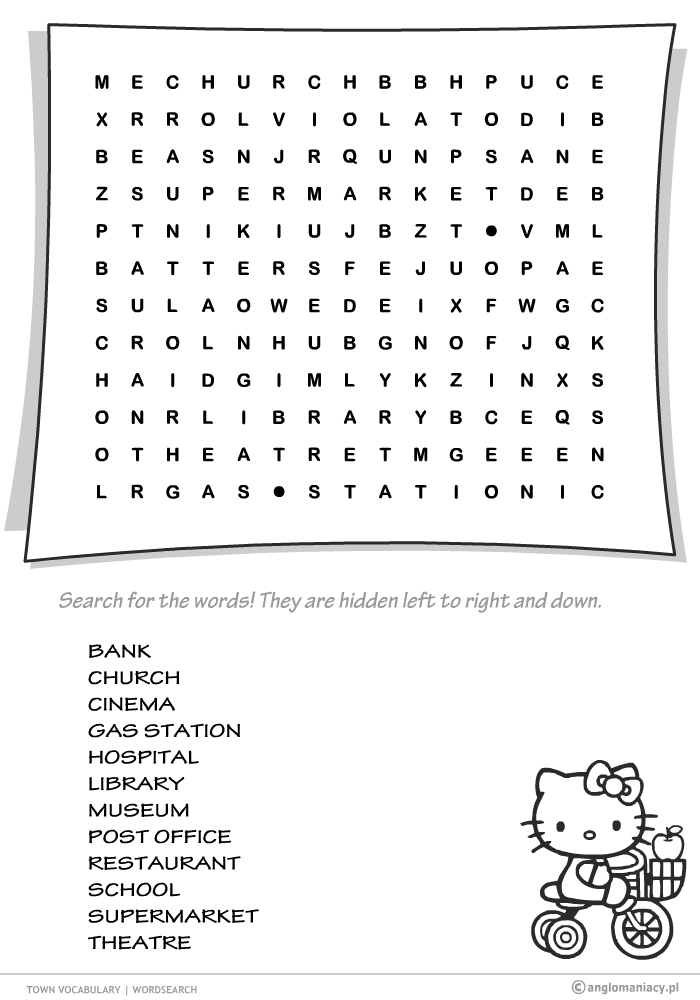 Wykorzystano stronę : anglomaniacy.pl